                                                                                                                                                                        Утверждаю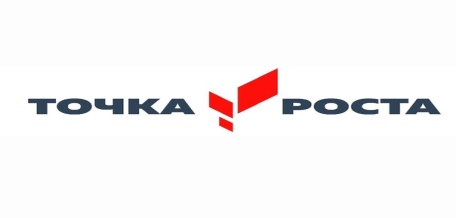 Директор школы_______(А.С.Шкабарина)                                                                 Муниципальное бюджетное общеобразовательное учреждение«Сетоловская средняя общеобразовательная школа»График работы центра «Точка роста» технологической  лабораториина 2022-2023 уч.год№№День неделиДень неделиКлассКлассМероприятиеВремя1.1.СредаСреда55Урок № 6 технологияСогласно расписанию2.2.ПятницаПятница55Урок № 6 технологияСогласно расписаниюДополнительное образованиеДополнительное образованиеДополнительное образованиеДополнительное образованиеДополнительное образованиеДополнительное образованиеДополнительное образованиеДополнительное образование3.ЧетвергЧетверг1-4 1-4  Урок №5 Кружок «Робототехника» Урок №5 Кружок «Робототехника»Согласно расписанию